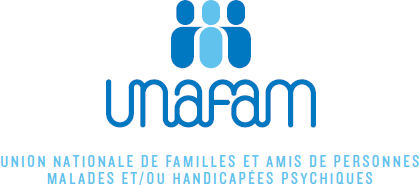  	Prix  Recherche  UNAFAM 2021	Formulaire de candidature (se reporter au cahier des charges)LE CANDIDATNom : xxxxxPrénom : xxxxxIntitulé du laboratoire ou du service clinique : xxxxxAdresse : xxxxxCode postal : xxxxx	Ville : xxxxxTéléphone : xxxxx	Email : xxxxxTRAVAUX REALISES :Titre de la recherche : xxxxxDate de soutenance de la thèse : xxxxxxxxDiscipline : Neurosciences Epidémiologie Génétique Immunologie Sciences humaines et sociales Economie de la santé Psychiatrie clinique NeuroimagerieDomaine(s) Étiologie des psychopathologies et trajectoires développementales Prévention et thérapeutiques psycho-socialesThérapeutiques bio-médicalesComposantes du handicap psychique et son évaluation Entourage familial : usager-famille, rôle d’aidantRéférence de l’article publié en premier auteur dans une revue nationale ou internationale depuis moins de 5 ans :Résumé d’une page maximum du travail de recherche qui a fait l’objet de cette publication :PIECE JOINTE CV Article de référenceREMISE DU PRIX Si le comité scientifique m’attribue le prix, je m'engage à être présent au colloque de l'Unafam le 29 juin 2021 Date limite d’envoi des dossiers : 31 mai 2021Par voie électronique exclusivement à prixrecherche@unafam.orgA l’attention du comité scientifique avec la mention « Prix Recherche Unafam 2021»